For instance Partialreload app in everyone stream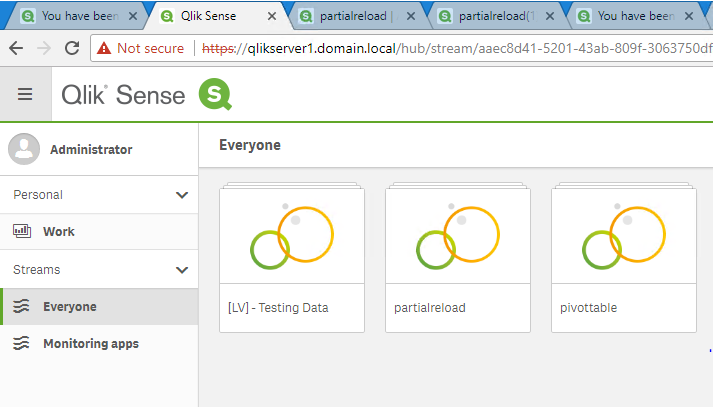 There is on sheet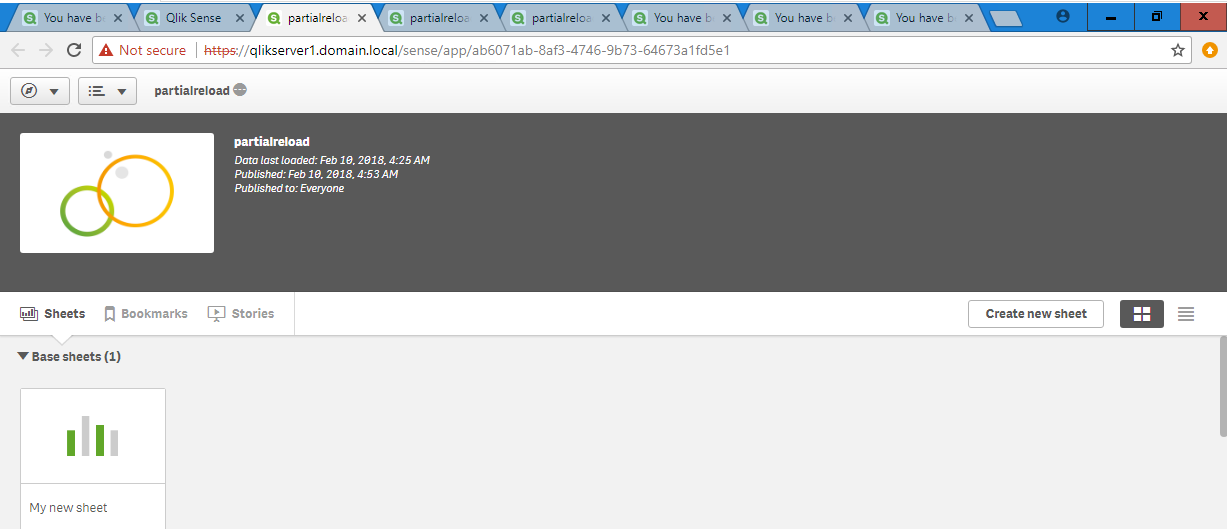 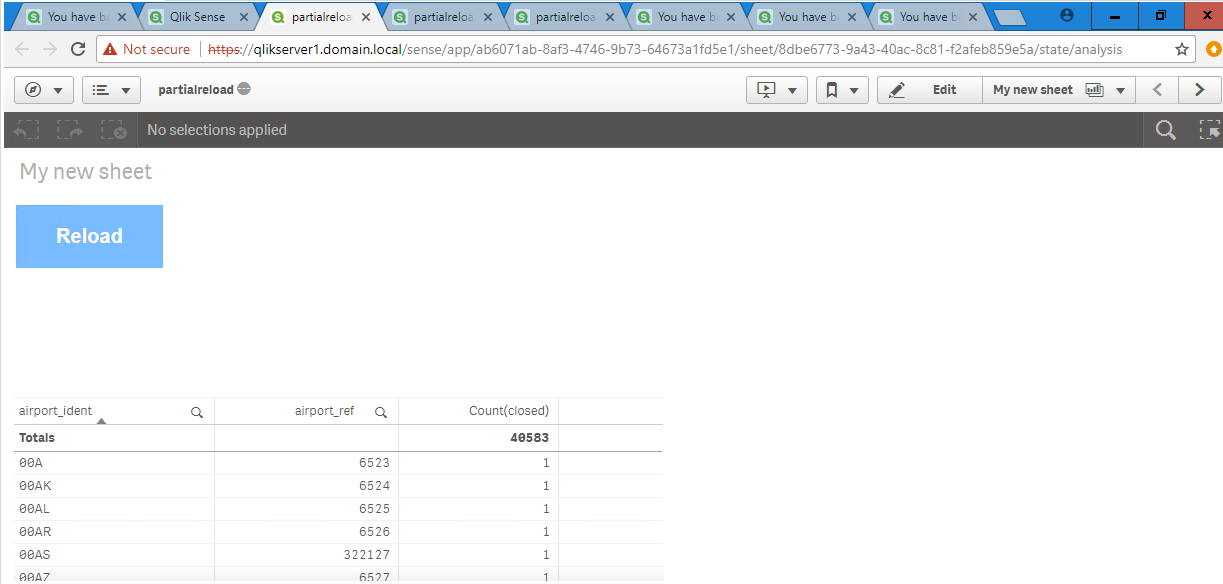 Duplicate this sheet then publish it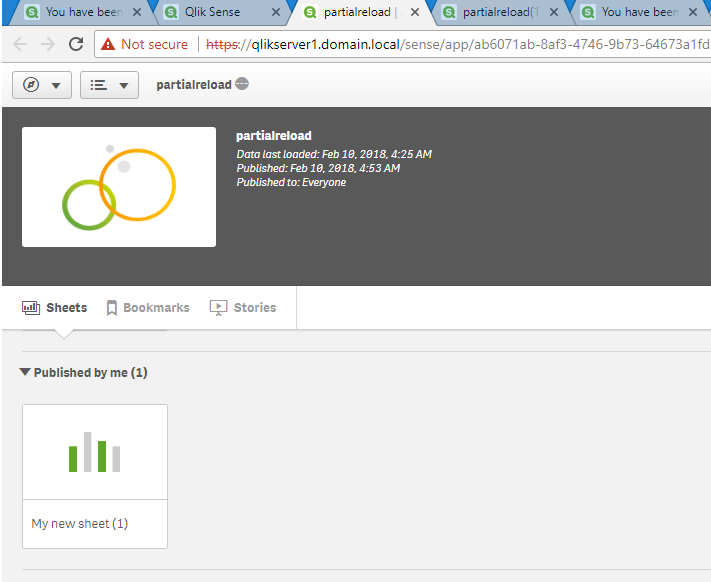 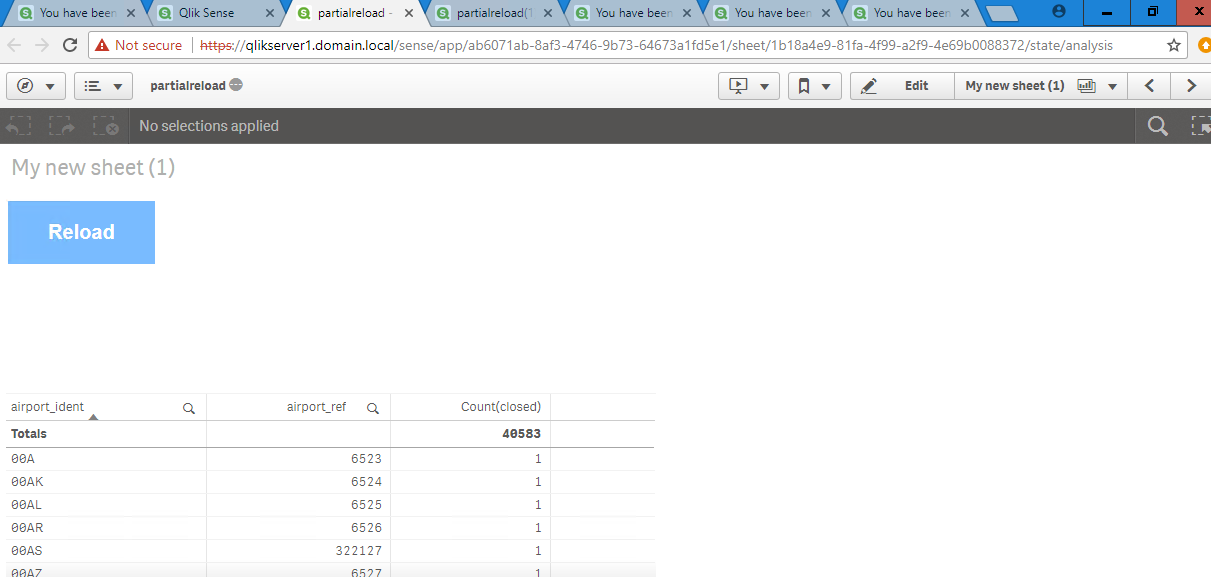 When other users open the app from everyone stream, this sheet is published to the community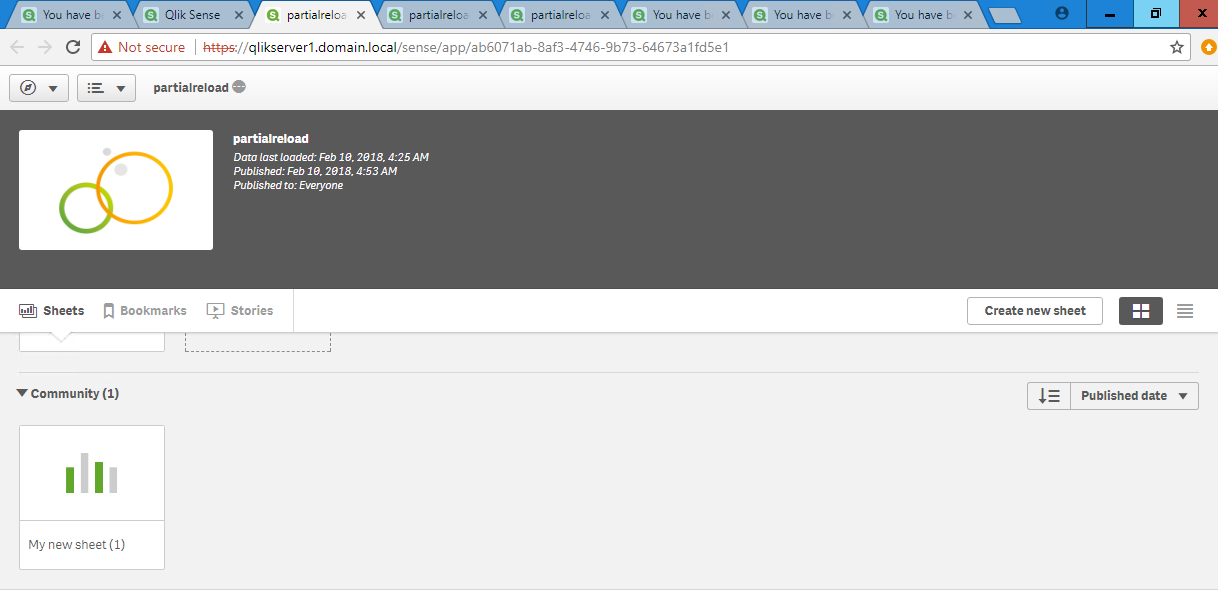 Export this app from QMC. Change the name then import into QMC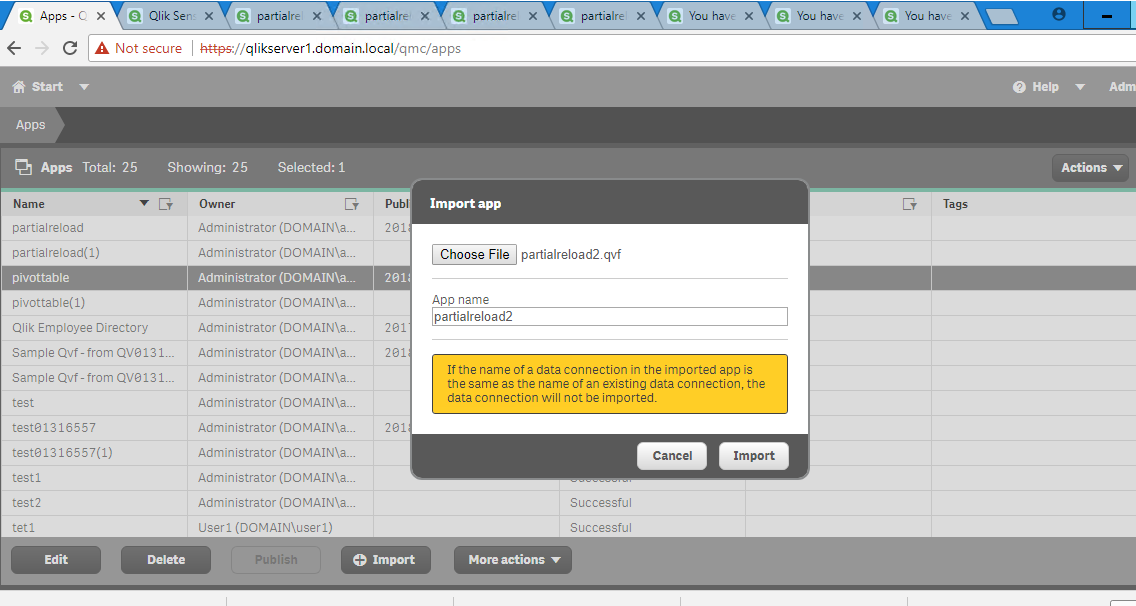 Publish the app to everyone stream. Then open, it does not include the published sheet. Now duplicate the partialreload app. 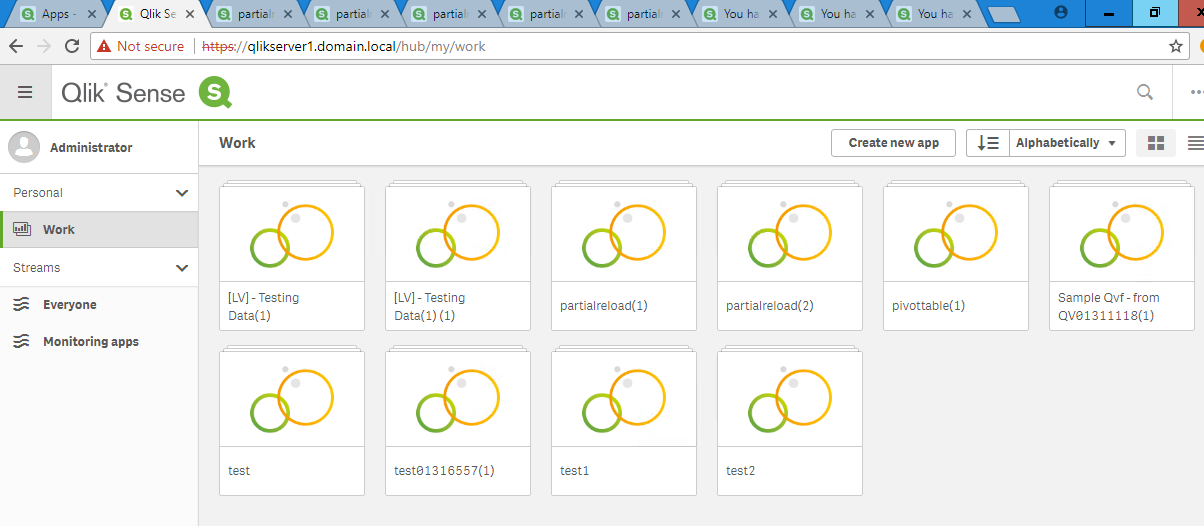 Open the duplicated app, the app does not contain the published sheet.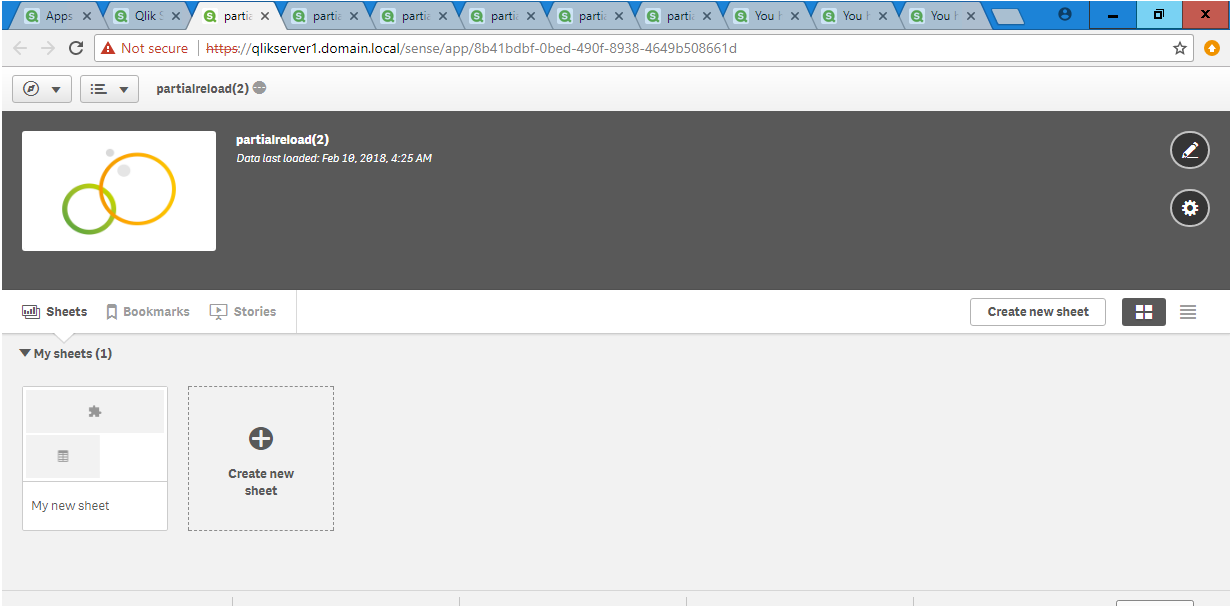 Install QMC untilities from https://github.com/eapowertools/QlikSenseQMCUtility/wiki/QMC-Utilities-Installation-InstructionsThen on QMC untilities, approve the published sheet for partialreload app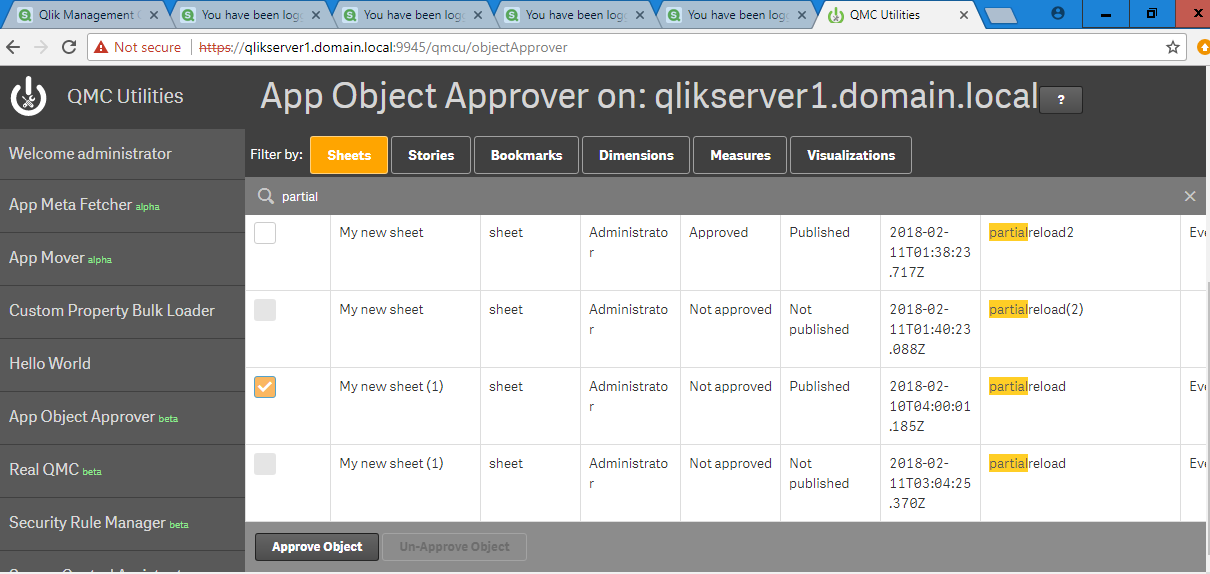 In QMC, duplicate the partialreload app, then open the app.  Published sheet becomes base sheet now. 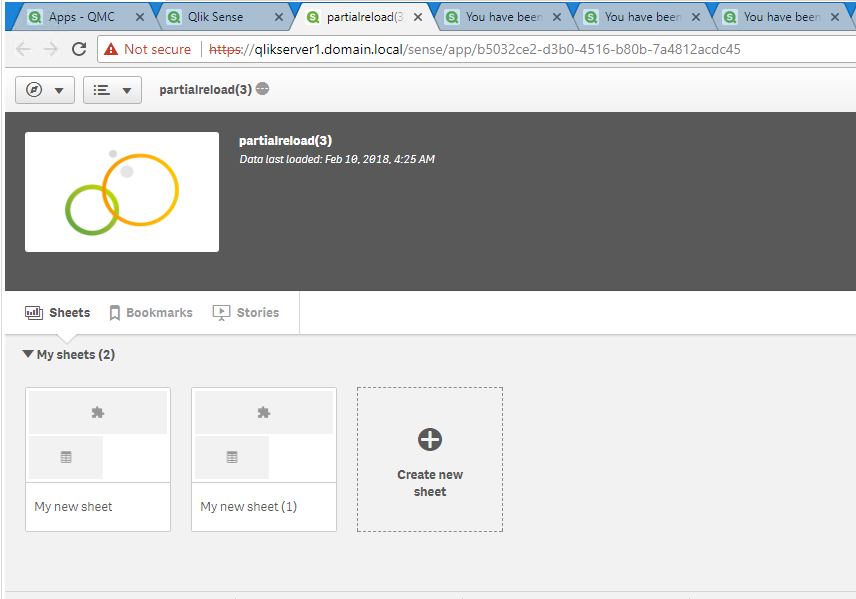 